DAYTOPIC / SUB – TOPICRPK / OBJECTIVESTEACHER – LEARNER ACTIVITIEST/LSMCORE POINTSEVALUATION / REMARKSThursdayMEASUREMENTS AND INSTRUMENTSRPKStudents know how to do simple measurement using available means such as measuring length of wood, cut of rice etc.ObjectivesBy the end of the lesson, the student will be able to;Explain the operation of moving coil instrument.Describe the use of galvanometer to measure resistance.Outline advantages and disadvantages of using moving coil instruments. Convert a moving coil galvanometer to an ammeter and voltmeterSecure the attention of students by showing them a tape measuring tool and asking them what it is used for.Assist students to describe the operation of a moving coil instrument.Using illustrations, help students to discuss the use of galvanometer to measure resistance.Assist students to know the advantages and disadvantages of using moving coil instruments over other moving instruments Assist students to convert galvanometer into an ammeter and voltmeter. Chalkboard illustrationMoving Coil InstrumentsThe moving coil instrument uses the principles of electromagnetism where the repulsion and attraction cause a pointer to move on a scale.Galvanometer as an ohmmeterIt is done by connecting an adjustable resistance and a cell in series with galvanometer.Advantages of moving coil instrument- Linear scale- Accurate MeasurementMoving coil instrument as a voltmeter and AmmeterA moving coil instrument can be used as a voltmeter by connecting a series resistor. On the hand, it can be use as an ammeter by connecting a shunt resistor across it.Explain the operation of a moving coil instrument.With the aid of a diagram explain how the galvanometer can be used as an ohmmeter.State 2 advantages of moving coil instruments over other moving instrumentsDescribe how the galvanometer can be used as an ammeter and also as a voltmeter.DAYTOPIC / SUB – TOPICRPK / OBJECTIVESTEACHER – LEARNER ACTIVITIEST/LSMCORE POINTSEVALUATION / REMARKSFridayMEASUREMENTS AND INSTRUMENTSRPKStudents are abreast with terminologies of moving coil instruments and how to convert galvanometer to voltmeter and ammeter.ObjectivesBy the end of the lesson, the student will be able to;explain the operations of
moving iron instrumentstate the advantages and
disadvantages of moving
iron instrument.describe the construction
of a moving iron
instrument.solve problems involving
shunts and multipliers.Secure the attention of students by showing them a galvanometer and them how to use it as a voltmeter or ammeter.Assist students to explain the operation of a moving iron instrument.Assist students to know the advantages and disadvantages of using moving iron instruments over the moving coil instrument.Assist students to understand the construction of a moving iron instrument.Assist students to calculate and select appropriate shunt and multiplier resistors for a galvanometer. Chalkboard illustrationRealia:GalvanometerScientific calculatorMoving Iron InstrumentsThe moving iron instrument uses the principles of electromagnetism where the repulsion and attraction cause a pointer to move on a scale.Advantages of moving iron instrument- Easy to construct- Very cheapShunt Resistor Galvanometer can be converted to ammeter by adding a shunt resistorRsh  Multiplier ResistorThe galvanometer can be converted to voltmeter by connecting a series resistor called a multiplier.Rm  Explain the operation of a moving iron instrument.State 2 advantages of moving iron instruments over moving coil instrumentsA moving-iron meter gives fsd with 15mA and has a resistance of
5Ω. How can the meter be used as;
a. an ammeter capable of measuring 2A (FSD)
b. a voltmeter capable of measuring 100V (FSD)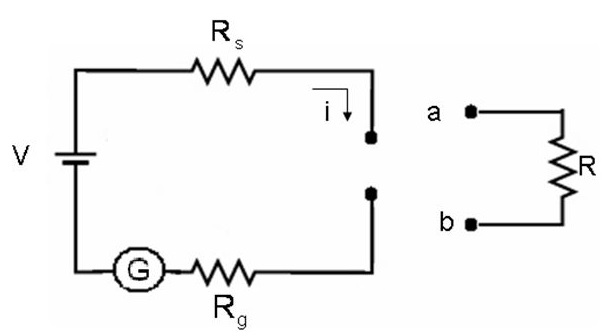 